Turkish Online Journal of Qualitative Inquiry (TOJQI)Volume 1, Issue 1, January 2016: 01-12Research ArticleEnglish title must be put here, Please do not exceed limit of 12 words (Times New Roman 12pt)Author1, Author 2… (Times New Roman 12pt)AbstractAbstract must be 12pt, 1,5 line spacing, and both sides must be aligned. Text should not exceed 250 words.Keywords: Keywords should be written in lowercase letters and seperated with commaÇalışmanın Türkçe Başlığı 12 sözcüğü geçmeyecek şekilde buraya yazılmalıdır (Times New Roman 12pt)ÖzÖzet metni 12pt, 1,5 satır aralığı ve iki yana yaslı olmalıdır. Özet metni 250 sözcüğü geçmemelidir.Anahtar Sözcükler: Küçük harflerle, virgül ile ayrılmış olarak anahtar kelimeler yazılmalıdır.IntroductionBirinci seviye başlıklar kelimelerin ilk harfleri büyük, küçük harf ile 12 pt ölçüsünde, kalın, ortalı ve sonrası 12 nk aralıklı olmalıdır. Ana metin Times New Roman biçiminde, iki yana yaslanmış, 1,5 satır aralıklı ve 12 pt. olmalıdır. Paragraflar arasında bir satır boşluk bırakılmalıdır. Giriş bölümünü sırasıyla yöntem, bulgular, sonuçlar ve tartışma, öneriler ve kaynakça izlemelidir. Eğer çalışma alanyazın incelemesi ya da derleme türünde ise başlıklar ve alt başlıklar yazının içeriğine göre belirlenmelidir. Makalenin uzunluğu kaynakça dahil 7000 sözcüğü geçmemelidir. Metin içerisinde bir çalışmaya atıfta yapılıyorsa bu cümledeki gibi olmalıdır (Dursun, 2015). Eğer birden fazla çalışmaya atıf yapılıyorsa çalışmaların arasında noktalı virgül kullanılarak atıf yapılan çalışmalar birbirinden ayrılmalıdır (Dursun, 2015; Emir, 2009; Irmak, 2011). Kullanılan çalışmaların biçimleri APA 6.0 stiline göre kaynakça bölümünde belirtildiği gibi olmalıdır.İkinci Seviye Başlıkİkinci seviye başlıklar kelimelerin ilk harfleri büyük, küçük harf ile Times New Roman yazı tipinde, 12 pt boyutunda, kalın, sola hizalı olmalıdır. Başlıktan sonra bir satır boşluk (1,5 satır aralığında) bırakılmalıdır. Alt başlıklar çalışmanın içeriğine göre kullanılabilir. Alt başlıklarda punto büyüklüğü ve yazı stili görüldüğü gibi olmalıdır. Alt bölümlerde de görülen biçim kullanılmalıdır.Üçüncü seviye başlıkÜçüncü seviye başlıklarda ilk kelimenin ilk harfi büyük, diğerleri küçük harf ile Times New Roman yazı tipinde, 12 pt boyutunda, kalın, sola hizalı olmalıdır. Başlıktan sonra boşluk  bırakılmalıdır. Alt başlıklar çalışmanın içeriğine göre kullanılabilir.  Alt başlıklarda punto büyüklüğü ve yazı stili görüldüğü gibi olmalıdır. Alt bölümlerde de görülen format kullanılmalıdır.MethodologyAraştırma türü çalışmalarda yöntem kısmı mutlaka olmalı ve ilgili alt başlıklar kullanılarak çalışmanın katılımcıları, veri toplama araçları ve veri analiz yöntem ve teknikleri açıklanmalıdır.ParticipantsÇalışmanın katılımcıları detaylı bir şekilde açıklanmalıdır.Data Collection Instruments Veri toplama araçları detaylı bir şekilde açıklanmalıdır.FindingsBulgular araştırma sorularını yanıtlayacak şekilde düzenlenerek burada açıklanmalıdır.Metin içerisinde verilecek doğrudan alıntılar 1-2 satır ise “burada olduğu gibi metnin içinde tırnak işaretleri arasında italik olarak” yazılmalı, 2 satırdan daha uzun doğrudan alıntılarda  sağdan ve soldan 1cm boşluk bırakılarak, tırnak işaretleri arasında, tek satır aralığında, italik olarak aşağıda verilen biçimde yazılmalıdır. Tırnak işareti kapatıldıktan sonra alıntının kimden yapıldığı ya da bağlamı açıklanmalıdır: “Real change does not occur overnight, but through an ongoing feedback process, continuous actions, assuming responsibility and deep thinking of teachers themselves and those within the school system, including outside supporters”. (AKE)Tablo kullanılacaksa mutlaka metin içerisinde buradaki gibi tabloya atıf yapılmalıdır (see Table 3). Tablolara ardışık Numara verilmeli, tablonun başlığı her sözcüğün ilk harfi büyük, küçük harflerle sola dayalı olarak yazılmalıdır. Tablonun gövdesi APA6 formatına uygun biçimde aşağıdaki gibi olmalıdır:Table 1 Categories and ThemesŞekil, resim ya da grafik kullanılacaksa mutlaka metin içerisinde buradaki gibi ilgili resim/şekile atıf yapılmalıdır (bkz. Şekil 1). Şekillere ardışık numara verilmeli, şeklin başlığı şeklin altında, her sözcüğün ilk harfi büyük, küçük harflerle sola dayalı olarak yazılmalıdır. Şekil örneği APA6 formatına uygun biçimde aşağıdaki verilmiştir: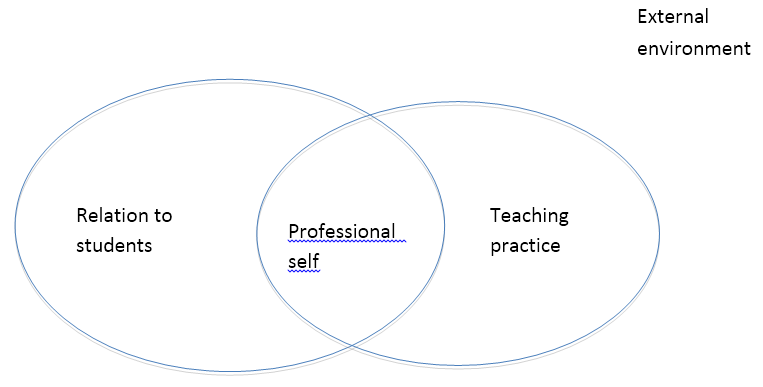 Figure 1. Levels of developing teacher researchDiscussion and ConclusionAraştırma sonuçları burada tartışılmalıdır. SuggestionsAraştırma sonuçlarından kaynaklanan ileri araştırmalara yönelik öneriler burada verilmelidir.ReferencesKaynaklar APA 6.0 formatına göre verilmeli ve alfabetik sıraya konulmalıdır. Makale metni içinde kullanılan tüm kaynaklar burada listelenmeli, makale içinde kullanılmayan kaynaklar burada listelenmemelidir. İki yazarlı çalışmalarda yazar isimleri “&” ile ayrılmalıdır. Çok yazarlı kaynaklarda son yazarın adının kısaltmasından sonra “virgül” ve “&” işareti kullanılmalıdır. Kaynaklar arasında boşluk bırakılmamalıdır. Örnek olarak bazı kaynak yazımları aşağıda verilmiştir.Dergi makalelerinin Kaynakça bölümünde gösterimiAkbulut, Y., Uysal, Ö., Odabasi, H., & Kuzu, A. (2008b). Influence of gender, program of study and pc experience on unethical computer using behaviors of Turkish undergraduate students. Computers & Education, 51(1), 485–492.Ersoy, A. (2014). İnternet kaynaklarından intihal yaptığımın farkında değildim: Bir olgubilim araştırması. Pamukkale Üniversitesi Eğitim Fakültesi Dergisi, 35(1), 47-60.Kitapların Kaynakça bölümünde gösterimiBandura, A. (1986). Social foundations of thought and action. Englewood Cliffs, NJ: Prentice-Hall.Bloor, M., & Wood, F. (2006). Keywords in qualitative methods. Thousand Oaks, London, New Delhi: Sage Publications.Kitap Bölümlerinin Kaynakça bölümünde gösterimiAyres, L. (2008). Thematic coding and analysis. In L. M. Given (Ed.), The SAGE Encyclopedia of Qualitative Research Methods (pp. 867–868). Thousand Oaks, CA: Sage. Denzin, N. K., & Lincoln, Y. S. (2005). Introduction: The discipline and practice of qualitative research. In N. K. Denzin & Y. S. Lincoln (Eds.), Handbook of qualitative research (3rd ed., pp. 1-32). Thousand Oaks, CA: Sage.Konferans Sunularının ve Bildirilerinin Kaynakça bölümünde gösterimiKüçük, M., Ayvacı, H.Ş. ve Altıntaş, A. (2004, Temmuz). Zümre öğretmenler kurulu toplantı kararlarının eğitim ve öğretim uygulamalarının üzerindeki yansımaları. Paper presented at XIII. Ulusal Eğitim Bilimleri Kurultayı, İnönü Üniversitesi, Eğitim Fakültesi, Malatya.Bulut, S., Demircioğlu, H., & Yıldırım, A. (1995). Ortaokul ve liselerde fen ve matematik öğretimi: Sorunlar ve öneriler. Paper presented at the Second National Science Education Symposium, Middle East Technical University, Ankara.Elektronik Kaynakların Kaynakça bölümünde gösterimiGülmez-Dağ, G. (2012). Effectiveness of early childhood teacher education programs: perceptions of early childhood teachers. Retrieved from METU Library: http://etd.lib.metu.edu.tr/upload/12614473/index.pdf. Kreidler, C. (1987). ESL teacher education. ERIC Digest ED289361 1987-11-00. Washington, DC: ERIC Clearinghouse on Languages and Linguistics. Retrieved from http://files.eric.ed.gov/fulltext/ED289361.pdf. ReferencesBarnard, R. E. (2004). A qualitative study of teachers' perceptions of staff development in three public northeast Tennessee elementary school districts (Unpublished doctoral dissertation). East Tennessee State University, Johnson City, TN. Retrieved from http://dc.etsu.edu/cgi/viewcontent.cgi?article=2069&context=etd.Bogdan, R., & Biklen, K.S. (2007). Qualitative research for education: An introduction to theories and methods (5th ed).  Pearson Education.Briggs, J. A., & Coleman, M. (2007). Research methods in educational leadership and management (2nd ed). SAGE Publications Ltd .Bulut, S., Demircioğlu, H., & Yıldırım, A. (1995). Ortaokul ve liselerde fen ve matematik öğretimi: Sorunlar ve öneriler. Paper presented at the Second National Science Education Symposium, Middle East Technical University, Ankara.Cain, T., & Milovic, S. (2010). Action Research as a tool of professional development of advisers and teachers in Croatia. European Journal of Teacher Education, 33(1), 19-30.Cohen, L., Manion, L., & Morrison, K. (2011). Research methods in education (7th edition). New York: Routledge.Cohran-Smith, M., & Lytle, S.L. (1993). Inside outside: Teacher research and knowledge. New York: Teacher College Press.Commission of the European Communities. (2005). The Common European principles for teacher competences and qualifications. Geneva:  Commission of the European Communities (4).Darling-Hammond, L. (2000). Reforming teacher preparation and licensing: Debating the evidence. Teachers College Record, 102(1), 28–56.Day, R.R. (1991). Models and the knowledge base of second language teacher education. (ERIC Document Reproduction Service No. ED 370 359). East Lansing, MI: National center for Research on Teacher learning.Denzin, N. K., & Lincoln, Y. S. (2005). Introduction: The discipline and practice of qualitative research. In N. K. Denzin & Y. S. Lincoln (Eds.), Handbook of qualitative research (3rd ed., pp. 1-32). Thousand Oaks, CA: Sage.Dewey, J. (1929). The sources of a science of education. New York: Liveright.Fraenkel, R. J., Wallen, E. N., & Hyun, H. H. (2012). How to design and evaluate research in education. McGraw- Hill Companies Inc.Harford, J. (2010).Teacher education policy in Ireland and the challenges of the twenty-first century. European Journal of Teacher Education, 33(4), 349-360.Hopkins, D. (1985). A teacher guide to classroom research. Open University press, England.Johnson, P. A. (2008). A short guide to action research. Pearson Education Inc.Koshy, V. (2010). Action Research for improving Educational Practice. Sage Publications.Lin, E., Wang, J., Spalding, E., Cari, K., & Odell, S.J. (2011). Toward Strengthening the Preparation of Teacher Educator-Researchers in Doctoral Programs and Beyond. Journal of Teacher Education,62(3). McNiff, J. (1997). Action research for professional development: Concise advice for new action researchers. Retrieved from www.jeanmcniff.com/booklet1.html.Megowan, C. (2010). Inside out: Action research from teacher-researcher perspective. J. Sci. Teacher Education, 21, 993 -1011.Miller, B.M., Greenwood, D., & Maguire, P. (2003). Why Action Research? Action Research, 1(1), 9–28.Miller, D.M., & Pine, G.J. (1990). Advancing professional inquiry for educational improvement through action research. Journal of Staff Development, 2(3), 56–61.Wilson, E. (Ed.) (2009). School-based research; a guide for education students. Sage Publications.Oakes, J., & Lipton, M. (2003). Teaching to change the world 
(2nd ed). New York: McGraw –Hill Companies Inc. Patton, Q. M. (2002). Qualitative research & evaluation methods (3rd ed.). Sage Publication Inc.Stein, M. K., Smith, S. M., & Silver, A. E. (1999). The development of professional developers: Learning to assist teachers in new settings in new ways. Harvard Educational Review, 69(3), 237-269.White, C.S., Fox, R., & Isenberg, P. J. (2011). Investigating teachers’ professional learning in an advanced Master’s degree programme. European Journal of Teacher Education, 34(4), 387–405.  Whitcomb, J., Borko, H., & Liston D. (2009). Promising professional development models and practices. Journal of Teacher Education, 60(3), 207–12. Data sourcesPatterns (open coding)Themes 
(Axial Coding)Reflective writingsAction research helps teacher to improve their classroom practice;Searching new experiences; Changing the way of work with own studentsImprove teaching practiceResearch projectsEfforts to identify difficulties in classroom, and then overcoming them;New experiences and various classroom practices – more possibilities for creative work;Positive changes and better students’ achievement‘Action plans’ helped motivate students;Improve teaching practice